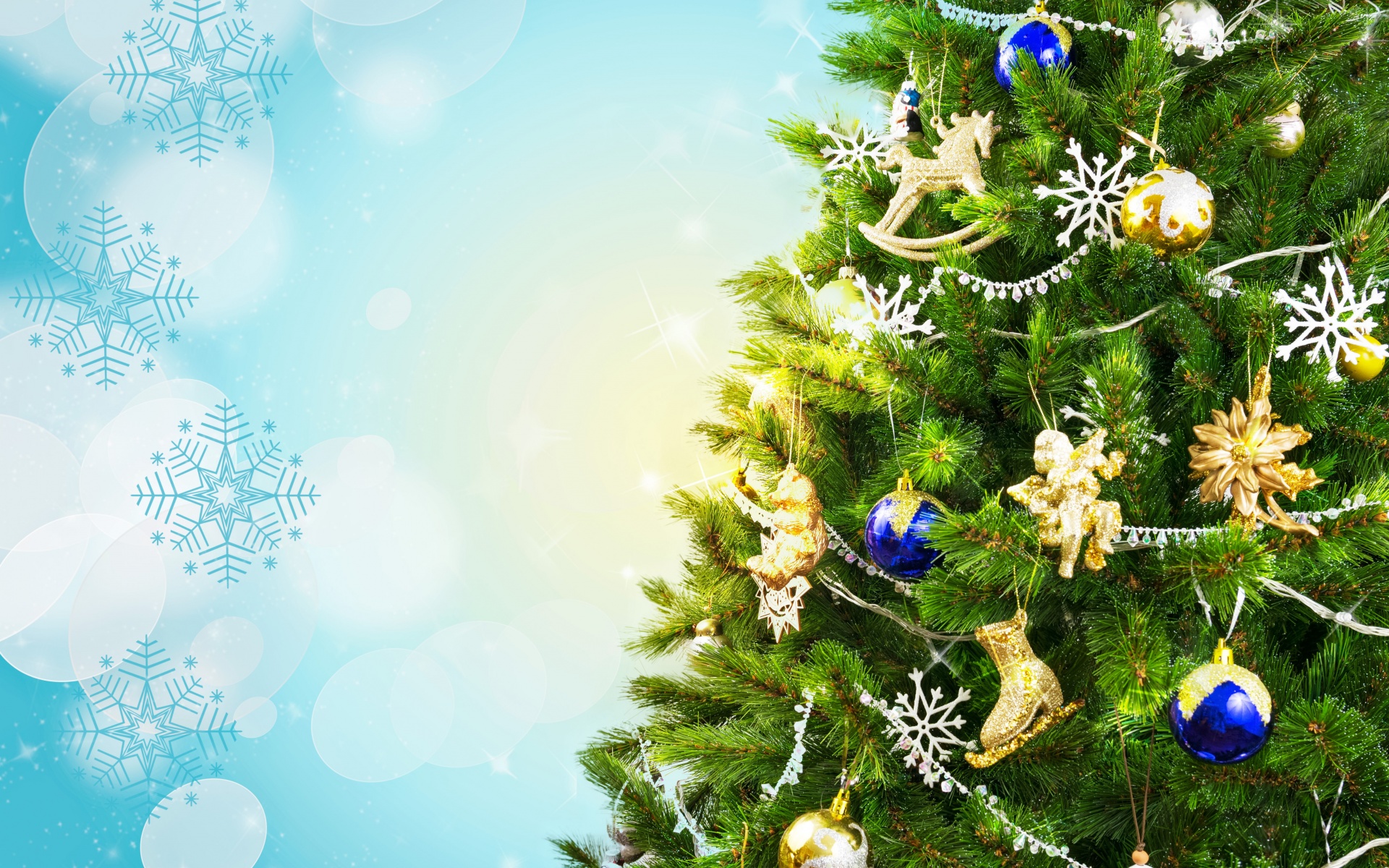 Уважаемые коллеги!Поздравляем Вас с наступающим Новым годом и Рождеством!!!На работу, как на праздник,Мы спешим из года в год.Куча дел, больших и важных,И гора бумажек ждёт.Мы желаем вам успехаИ усердия в труде,Чтобы не было помехи,Чтоб везло всегда, везде.Чтобы выросла зарплата,На семью хватало сил.Поздравляем с Новым годомВесь ваш дружный коллектив!С уважением, коллектив Администрации Янегского сельского поселения